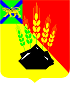 АДМИНИСТРАЦИЯ МИХАЙЛОВСКОГО МУНИЦИПАЛЬНОГО РАЙОНА ПОСТАНОВЛЕНИЕ 20.03.2020                                              с. Михайловка                                                   № 273-паО внесении изменения в постановление администрации Михайловского муниципального района от 20.12.2019 № 1104-па «Об утверждении административного регламента администрацииМихайловского муниципального района предоставления муниципальной услуги «Предоставление гражданам в безвозмездное пользование земельных участков, находящихсяв ведении органов местного самоуправления или в собственности Михайловского муниципального района»В соответствии с Земельным кодексом Российской Федерации, Федеральными законами от 25.10.2001 № 137-ФЗ «О введении в действие Земельного кодекса Российской Федерации», от 01.05.2016 № 119-ФЗ «Об особенностях предоставления гражданам земельных участков, находящихся в государственной или муниципальной собственности и расположенных на территориях субъектов Российской Федерации, входящих в состав Дальневосточного федерального округа, и о внесении изменений в отдельные законодательные акты Российской Федерации», от 27.07.2010 № 210-ФЗ «Об организации предоставления государственных и муниципальных услуг», Федеральным законом от 06.10.2003 № 131-ФЗ «Об общих принципах организации местного самоуправления в Российской Федерации», постановлением администрации Михайловского муниципального района от 12.07.2011 № 624-па «Об утверждении порядка разработки и утверждения административных регламентов исполнения муниципальных функций (предоставления муниципальных услуг)», Уставом Михайловского муниципального района, администрация Михайловского муниципального районаПОСТАНОВЛЯЕТ:1. Внести изменение в административный регламент предоставления администрацией Михайловского муниципального района муниципальной услуги «Предоставление гражданам в безвозмездное пользование земельных участков, находящихся в ведении органов местного самоуправления или в собственности Михайловского муниципального района», утвержденный постановлением администрации Михайловского муниципального района от 20.12. 2019 № 1104-па: в пункте 7.3. слова «…в срок не более чем 25 рабочих дней…» заменить словами «…в срок не более чем 20 рабочих дней…» 2. Муниципальному казённому учреждению «Управление по организационно-техническому обеспечению деятельности администрации Михайловского муниципального района» (Горшков А.П) разместить настоящее постановление на официальном сайте администрации Михайловского муниципального района.3. Настоящее постановление вступает в силу с момента его размещения на официальном сайте администрации Михайловского мунипального района.4. Контроль исполнения настоящего постановления оставляю за собой.И.о. главы Михайловского муниципального района –Главы администрации района                                                          П.А. Зубок